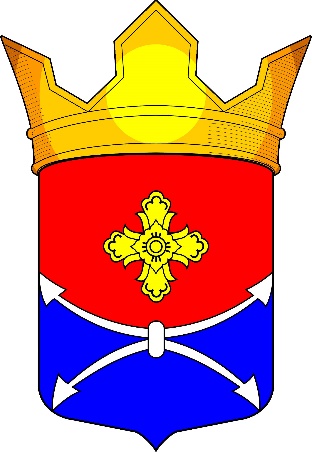 Отчёт главы администрацииДоможировского сельского поселенияЛодейнопольского муниципального района Ленинградской областиза 2021 годД.Доможирово2022 годДобрый день, уважаемые жители Доможировского сельского поселения, гости нашего отчетного собрания! Сегодня мы подводим итоги работы за 2021 год и поговорим о задачах и направлениях нашей работы в 2022 году.Доможировское сельское поселение Лодейнопольского муниципального района входит в состав Лодейнопольского муниципального района. Площадь поселения составляет 40421 га. В состав поселения входят 35 населенных пунктов.Численность населения по состоянию на 01 января 2022 года составляет 2106 человек. На 01.01.2022 года на территории Доможировского сельского поселения сложилась следующая демографическая ситуация:Развитие социальной сферыОсновным лесозаготовительным предприятием на территории поселения является АО «Доможировский леспромхоз», численность работающих составила 49 человек, заготовка 44,0 тыс.м3, вывозка 38, тыс.м3, выручка от реализации лесопродукции составила 172,6 млн.руб. На территории поселения работает два сельхозпредприятия. ООО «Агрофирма Рассвет». На сегодняшний день численность работников на предприятии составляет 58 человек, поголовье КРС составляет 1606 голов, из них 777 дойное стадо. Произведено продукции: 5568,4 т молока и 193,1 т мяса. ООО «Сельский продукт», численность сотрудников составляет 22 человека, КРС 70 голов, овцы 184 головы. Отгружено продукции: молоко пастеризованное – 794,5 т, кефир – 23 т, сметана – 10,5 т, масло 3,6 т, сыр – 2,2 т, творог – 14,6 т, ряженка – 68 т, молоко топленое – 3 т, йогурт – 6,5 т, баранина 1,52 т.  Также сельскохозяйственную деятельность осуществляют 9 крестьянско-фермерских хозяйств. Основным направлением агропромышленного комплекса является развитие животноводства и растениеводства. КФХ Мокеева О.В. специализируется на животноводстве, поголовье КРС составляет 737 голов, из них 350 дойное стадо. Произведено продукции:  2275 т молока и 64,2 т мяса.КФХ Ваничева В.И. специализируется на животноводстве и птицеводстве: овцы, кролики, лошадь, птица. Произведено продукции: 1,3 т мяса и 365,16 тыс. шт яиц.Остальные КФХ занимаются выращиванием картофеля, моркови, овощей, зерновых культур.Произведено продукции:- картофель – 1114 т;- овощи – 672 т;- морковь – 672 т;- свекла – 10 т;- зерновые – 500 т.Поставщиком электрической энергии является электросетевая компания «АО «Петербургская сбытовая кампания».Электрические сети принадлежат ПАО «Ленэнерго». Ведут активно реконструкции сетей по населенным пунктам, за последний год произведена реконструкция сетей в дер.Коростелево, д.Чегла, д.Пономарево, д.Вахнова Кара, в ближайшее время приступят к дер.Антомоново, дер. МошкиноПоставщиками услуг по теплоснабжению является АО «ЛОТЭК», по водоснабжению и водоотведению является ГУП «Леноблводоканал». На территории поселения функционируют дошкольные и общеобразовательное учреждения. За 2021 год численность детей в детских садах составила 61 человек. Организовано 5 групп. Численность учащихся, посещающих Рассветовскую среднюю общеобразовательную школу, составляет 139 человек. Организовано 12 классов. Среднесписочная численность работников образования в Доможировском сельском поселении составляет 69 человек.Услуги культуры оказывает МКУ «Оятский культурно-спортивный центр». Среднесписочная численность работников составляет 11 человек.      На сегодняшний день в Оятском культурно-спортивном центре функционируют 26 клубных формирований различной жанровой направленности, в которых насчитывается 418 участников.    Творческие коллективы, самодеятельные исполнители регулярно участвуют в смотрах, конкурсах, фестивалях и становятся лауреатами и победителями.На учете в качестве военнообязанных по состоянию на 01.01.2022 состоит 573 человек, из них 70 призывников. В 2017 году из рядов Российской армии прибыло 14 человек, призвано в ряды Российской армии к местам несения службы 10 человек.Уровень безработицы на 01.10.2017 год – 0,73%: 25  человек  состоят  на учете в качестве безработных на конец 2021 года. В штате администрации Доможировского сельского поселения 4 муниципальных служащих, 1 инспектор ВУС. В 2021 году по программам повышения квалификации и профессиональной переподготовки обучен 1 муниципальный служащий, 2 муниципальных служащих приняли участие в обучающих семинарах. Задача администрации поселения - это исполнение полномочий, предусмотренных Уставом поселения по обеспечению деятельности местного самоуправления. Эти полномочия осуществлялись путем организации повседневной работы администрации поселения, подготовки нормативных документов, в том числе для рассмотрения советом депутатов, проведения встреч с жителями поселения, осуществления личного приема граждан Главой Администрации  и муниципальными служащими, рассмотрения письменных и устных обращений.  Для граждан это важнейшее средство реализации, а порой и защиты их прав и законных интересов, возможность воздействовать на принятие решений на местном уровне.Администрация Доможировского сельского поселения активно работала в 2021 году над решением задач по работе с населением, и основные цифры по делопроизводству администрации:- поступило письменных обращений граждан – 53, из них: выдано специалистами справок и выписок – 1520; принято и обработано заявлений, из них: - по принятию на учет в качестве нуждающихся в жилом помещении - з шт;- по присвоению, изменению и аннулирование адресов – 79 шт;- по приватизации муниципальных жилых помещений – 1 шт;- на снос и пересадку зеленых насаждений – 10 шт;- выдачу разрешений на захоронение и (или) подзахоронение на гражданских кладбищах – 63 шт.В рамках нормотворческой деятельности за отчетный период принято 222 постановления,  распоряжений по основной деятельности 28 шт.  Администрацией ведется исполнение отдельных государственных полномочий в части ведения:- воинского учета в соответствии с требованиями закона РФ «О воинской обязанности и военной службе». Всего на первичном  воинском учете в сельском поселении состоит 527 человек, из них призывников 100 человек. Призвано в 2021 году 3 человека, прибыло 5. - в соответствии с п.3 ч.1 ст.14.1 Федерального закона «Об общих принципах организации местного самоуправления в Российской Федерации» от 06 октября 2003 г №131-ФЗ, специалистом администрации сельского поселения ведется работа по совершению нотариальных действий. За отчетный период было совершенно 34 нотариальных действия.- во исполнении части государственных полномочий и для удобства жителей поселения специалистом Администрации ведется регистрация прибывших и убывших граждан сельского поселения.  Прибыло за 2021 год  97 человека, в том числе по месту жительства зарегистрировано 53 чел., по месту пребывания 44 чел.,  в т.ч. зарегистрировано новорожденных 9 чел. Выбыло 51  чел., в том числе снято с регистрационного учета 38 чел.Государственные и муниципальные услуги.В настоящее время на территории Доможировского сельского поселения действует удаленное рабочее место от Лодейнопольского филиала МФЦ. Администрацией Доможировского сельского поселения разработаны и утверждены 40 административных регламентов на предоставление услуг жителям поселения. При обращении в МФЦ можно получить более 450 муниципальных услуг.Совместно с Администрацией в поселении работают общественные советы, староста и инициативная комиссия в д.Доможирово, которые помогают в решении проблемных вопросов в населенных пунктах.Главным финансовым инструментом для достижения стабильности социально-экономического развития поселения и показателей эффективности, безусловно, служит бюджет. Бюджет поселения формируется в соответствии с муниципальными программами. В 2021 году таких программ было десять.БЮДЖЕТ ПОСЕЛЕНИЯИсполнение бюджета Администрации Доможировского сельского поселения Лодейнопольского муниципального района Ленинградской области за 2021 годПервоначально бюджет Доможировского сельского поселения на 2021 год решением совета депутатов от 08.12.2020 №56 года был утвержден по следующим показателям:- прогнозируемый общий объем доходов в сумме 57912,5 тыс.руб.- прогнозируемый объем расходов – 58789,9 тыс.руб.- прогнозируемый дефицит бюджета – 877,4 тыс.руб.В течение года изменения в бюджет вносились 4 раза. В результате проделанной работы по увеличению налоговых и неналоговых поступлений в бюджет поселения, а также участию в программах за счет федеральных и областных средств доходную часть изменилась: Окончательно бюджет на 2021 год утвержден по доходам в сумме 36409,6 тыс.руб., по расходам в сумме 36697,1 тыс.руб., прогнозируемый дефицит бюджета 287,5 тыс.руб.Уменьшение доходной части бюджета произошло за счет переноса субсидии на реализацию мероприятий по обеспечению устойчивого функционирования объектов теплоснабжения (газ) по уведомлению Комитета по топливно-энергетическому комплексу Ленинградской области с 2021 года на 2022 год в сумме 29531200,00 рублей Исполнен бюджет поселения за 2021 год по доходам в сумме 36436,5 тыс.руб., по расходам в сумме 36059,9 тыс. руб., В общей сумме доходов удельный вес налоговых и неналоговых доходов составил 29%, удельный вес безвозмездных перечислений в виде дотации на выравнивание бюджетной обеспеченности из областного и районного бюджетов, иных межбюджетных трансфертов из районного бюджета, субсидии на капитальный ремонт автомобильных дорог общего пользования местного значения, субсидии на реализацию проектов местных инициатив граждан, субсидии на софинансирование капитальных вложений в объекты муниципальной собственности, субвенции на выполнение передаваемых государственных полномочий – 71%План поступлений налоговых и неналоговых доходов за 2021 год выполнен на 101,1%, при плане 10328,1 тыс.руб. поступило 10436,7 тыс.руб., из них неналоговые доходы составили 1725,4 тыс.руб.В расходах бюджета Доможировского сельского поселения за 2021 год наибольший удельный вес составили расходы по разделу «Культура» -30,04% (10833,93 тыс.руб.), по разделу «Жилищно-коммунальное хозяйство» - 28,43% (10252,7 тыс.руб.). По разделу «Национальная экономика» расходы составили 18,3% (6611,4 тыс.руб.) в том числе на ремонт и содержание дорог внутри поселения 6485,4 тыс.руб.). Расходы на содержание органов местного самоуправления составили 16,86% (6081,2 тыс.руб.).Общий объем расходов бюджета на реализуемые муниципальные программы в 2021 году – 24587,45 тыс. руб. (в том числе расходы местного бюджета – 12359,78 тыс. руб.)Доможировское сельское поселение активно участвует в различных государственных программах Ленинградской области.В рамках государственной программы Ленинградской области «Обеспечение устойчивого функционирования и развития коммунальной и инженерной инфраструктуры и повышение энергоэффективности в Ленинградской области» был произведен ремонт котла в котельной п. Рассвет и ремонт кровли 2 этажа здания котельной. Израсходовано 2938206,00 руб., из них софинансирование из средств местного бюджета 293820,90 руб.В рамках государственной программы Ленинградской области «Развитие транспортной системы Ленинградской области» подпрограммы «Поддержание существующей сети автомобильных дорог общего пользования» отремонтирован участок автомобильной дороги в д. Вахнова Кара по ул. Сосновая на сумму 1553000,00 руб., из них софинансирование из средств местного бюджета 155300,00 руб.В рамках государственной программы Ленинградской области «Устойчивое общественное развитие в Ленинградской области» произведен ремонт Братского захоронения в д.Пономарево. Израсходовано 1252632 руб., из них софинансирование из местного бюджета 62632,00 руб. В рамках государственной программы Ленинградской области «Комплексное развитие сельских территорий Ленинградской области» по подпрограмме «Развитие транспортной инфраструктуры и благоустройство сельских территорий Ленинградской области» уже шестой год поселение борется с борщевиком «Сосновского», в 2021 году было обработано 18 га земель населенных пунктов на сумму 195445,00 руб., из них 19545,00 руб. софинансирование из местного бюджета.По государственной программе Ленинградской области «Устойчивое общественное развитие в Ленинградской области» подпрограммы «Создание условий для эффективного выполнения органами местного самоуправления своих полномочий и содействие развитию участия населения в осуществлении местного самоуправления в Ленинградской области», в рамках реализации областного закона от 15 января 2018 года № 3-оз произведен ремонт дороги пер Торговый в д.Доможирово, израсходовано 2777780,00 из них софинансирование из местного бюджета 277780,00 руб.По этой же программе, в рамках реализации областного закона от 28 декабря 2018 года № 147-оз, был произведен ремонт автомобильных дорог в д,Вахнова Кара по ул.Оятская, в д.Мошкино по ул.Студенческая и  ул.Сплавная,  д.Барково по ул.Садовая. Обустроено место для парковки автотранспорта в п.Рассвет у д.№2, произведено обустройство территории кладбища в д.Чегла (вывоз мусора, корчевка пней, разработка территории, вывоз мусора). Израсходовано 2 858 013,36 руб., из них софинансирование из местного бюджета 358 013,36 руб. Приобретено и установлено 45 светильников для уличного освещения.В рамках непрограммных расходов была проведена аттестации автоматизированных рабочих мест проекта «Поквартирная карта Ленинградской области». Планируется дальнейшее эффективное использование этой системы в работе с населением. Израсходовано из местного бюджета 40038,00 руб.Кроме того, ведется постоянная работа по содержанию автодорог (расчистка снега, выравнивание профиля дорог, ямочный ремонт, уличное освещение) из бюджета поселения израсходовано 2147330,00 рублей. Уличное освещение занимает значительную долю бюджета.В рамках реализации национального проекта «Обеспечение устойчивого сокращения непригодного для проживания жилищного фонда» после переселения граждан было снесено 2 многоквартирных дома, израсходовано из местного бюджета 879947,00 руб.В 2022 году администрация Доможировского сельского поселения подала заявки в Правительство Ленинградской области на участие поселения в реализации следующих мероприятий.В рамках государственной программы Ленинградской области «Комплексное развитие сельских территорий Ленинградской области» по подпрограмме «Развитие транспортной инфраструктуры и благоустройство сельских территорий Ленинградской области» – планируется продолжение работ по борьбе с борщевиком Сосновского (7 год). Запланирована реализация мероприятий в рамках 3-ОЗ «О содействии участию населения в осуществлении местного самоуправления в иных формах на территориях административных центров и городских поселков муниципальных образований Ленинградской области" - ремонт асфальтового покрытия пер.Торговый в д.Доможирово. При условии экономии денежных средств после проведения конкурсных процедур планируется закупка уличных светильников для продолжения работы по обеспечению уличного освещения.Запланированы мероприятия в рамках 147-ОЗ ««О старостах сельских населенных пунктов Ленинградской области и содействии участию населения в осуществлении местного самоуправления в иных формах на частях территорий муниципальных образований Ленинградской области»» - благоустройство територии гражданского кладбища в д.Пономарево (спил деревьев, установка ограждения), ремонт грунтовой дороги в д.Коростелево, ремонт грунтовой дороги в д.Яровщина, строительство пожарного подъезда в д.Мошкино. . При условии экономии денежных средств после проведения конкурсных процедур планируется закупка уличных светильников для продолжения работы по обеспечению уличного освещения.В рамках государственной программы Ленинградской области «Обеспечение устойчивого функционирования и развития коммунальной и инженерной инфраструктуры и повышение энергоэффективности в Ленинградской области» запланирован ремонт кровли здания котельной в п.Расввет.В пределах возложенных обязательств администрация поселения по состоянию на сегодня ведет всестороннюю работу и по иным направлениям жизнедеятельности поселения (выявление и оформление безхозяйного и выморочного имущества; первичные меры пожарной безопасности; культура, спорт, благоустройство территории и иное). ГазификацияВ Доможировском сельском поселении разработана проектно-сметная документация для строительства распределительного газопровода по пяти населенным пунктам: п.Рассвет, п.ст.Оять, д.Чегла, д.Доможирово, д.Яровщина. В 2021 году были получены все технические условия для начала строительства, которое было запланировано на 2022 год. В соответствии с постановлением Правительства Российской Федерации №1550 от 13.09.2021 и распоряжением Правительства Российской Федерации № 3603-р от 15.12.2021 полномочия по проектированию и строительству газотранспортных систем на территории региона закреплены за единым оператором газификации (далее - ЕОГ). В связи с указанными нормативно-правовыми актами администрация муниципального образования Ленинградской области передает ЕОГ проектно-сметную документацию по газопроводам, в отношении которой получено положительное заключение государственной экспертизы проектной документации и результатов инженерных изысканий в соответствии с соглашением, заключаемым между ЕОГ и Администрацией.Отчет главы администрации по итогам работы за 2021 год окончен, администрация ставит перед собой следующие задачи на 2022 год:Продолжение работ по борьбе с борщевиком Сосновского, проведение обследования территории для своевременного выявления очагов прорастания борщевика Сосновского и включения таких территорий в обработку;Строительство пожарного подъезда в д.Мошкино;Ремонт грунтовой дороги в д.Коростелево;Ремонт грунтовой дороги в д.Яровщина;Установка ограждения на гражданском кладбище в д.Пономарево;Ремонт асфальтового покрытия пер.Торговый в д.Доможирово;Приобретение оборудования для детских площадок;Проведение ремонта кровли здания котельной в п.Рассвет;Включение аварийного дома, расположенного по адресу: д.Доможирово, ул.Школьная д.35 в программу Ленинградской области для продолжения переселения граждан из аварийного фонда в рамках реализации национального проекта «Обеспечение устойчивого сокращения непригодного для проживания жилищного фонда».Ведутся работы по передаче объекта незаконченного строительства канализационно-очистных сооружений в д.Барково в собственность Правительства Ленинградской области.Планируется разработка проектно-сметной документации для ремонта Дома культуры в п.Рассвет, реализация данного мероприятия будет возможно только при наличии финансирования.Большой проблемой является работа и содержание общественных бань. На территории поселения расположены три общественные бани, все три требуют капитального ремонта. Для проведения капитального ремонта необходима программа Ленинградской области, предусматривающая мероприятия по капитальному ремонту бань поселений.Еще одной проблемой является – проблема здравоохранения на территории поселения.  Действует 2 ФАПа и амбулатория, но нет закрепленных врачей. При этом на территории Домолжировского сельского поселения действует Программа «Земский доктор», которая позволяет молодым врачам и фельдшерам при переезде в сельскую местность получить субсидию в установленном размере, в том числе для решения жилищного вопроса. С целью оказания поддержки и исходя из нуждаемости поселения в медицинских работниках, администрацией поселения зарезервировано благоустроенное жилое помещение прибывшим в сельскую местность врачам.Проблема  восстановления работы аптечного пункта заключается в  отсутствии предпринимателей, изъявивших желание продавать фармацевтическую  продукцию. На территории поселения для этого имеются свободные помещения  в д.Доможирово и  в пос.Рассвет. Администрация поселения продолжит работу по поиску предпринимателей для открытия аптечного пункта. В заключение доклада хочу сказать слова благодарности Правительству Ленинградской области и лично Губернатору Дрозденко Александру Юрьевичу, администрации Лодейнопольского муниципального района, депутатам, активу Доможировского сельского поселения за помощь и поддержку! ТерриторияРодившиесяРодившиесяУмершиеУмершиеЕстественный приростЕстественный приростДоможировское сельское поселение01.01.202201.01.202101.01.202201.01.202101.01.202201.01.2021Доможировское сельское поселение9103636-27-26№ п/пТематика обращенийКоличество% соотношение1Земельные вопросы47,5 %2Благоустройство3260,4 %3ЖКХ611,3 %4Дорожное хозяйство1018,9 %5Содержание животных11,9%ИТОГО:53